                            Obecný úrad  Sihelné           pozýva  športových nadšencov                      na  bežkársky   Prechod  sihelnianskym  chotárom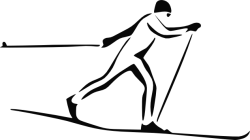 12.2.2022Zraz: 9.30 – 10.00 pred MŠ v  SihelnomŠtartovné  na  dospelú osobu :  3 € (kapustnica + nápoje) Svoju účasť potvrďte na  telefónnom čísle : 0902 263 149